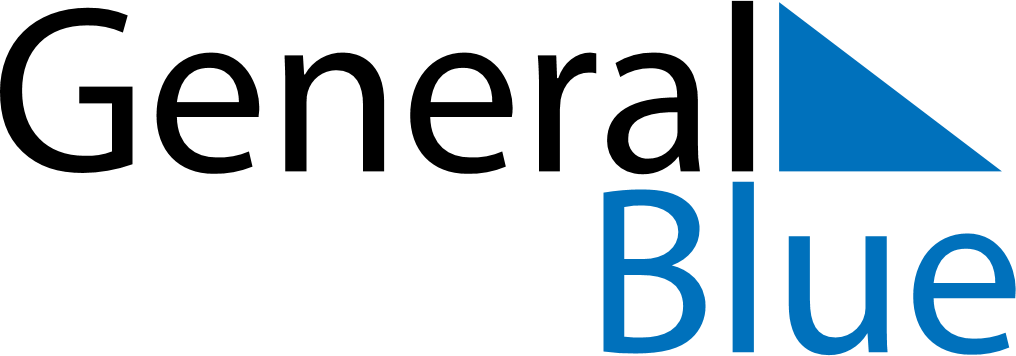 June 2024June 2024June 2024June 2024June 2024June 2024June 2024Qinzhou, Guangxi, ChinaQinzhou, Guangxi, ChinaQinzhou, Guangxi, ChinaQinzhou, Guangxi, ChinaQinzhou, Guangxi, ChinaQinzhou, Guangxi, ChinaQinzhou, Guangxi, ChinaSundayMondayMondayTuesdayWednesdayThursdayFridaySaturday1Sunrise: 6:01 AMSunset: 7:24 PMDaylight: 13 hours and 23 minutes.23345678Sunrise: 6:01 AMSunset: 7:25 PMDaylight: 13 hours and 23 minutes.Sunrise: 6:01 AMSunset: 7:25 PMDaylight: 13 hours and 24 minutes.Sunrise: 6:01 AMSunset: 7:25 PMDaylight: 13 hours and 24 minutes.Sunrise: 6:01 AMSunset: 7:26 PMDaylight: 13 hours and 24 minutes.Sunrise: 6:01 AMSunset: 7:26 PMDaylight: 13 hours and 25 minutes.Sunrise: 6:01 AMSunset: 7:26 PMDaylight: 13 hours and 25 minutes.Sunrise: 6:01 AMSunset: 7:27 PMDaylight: 13 hours and 25 minutes.Sunrise: 6:01 AMSunset: 7:27 PMDaylight: 13 hours and 26 minutes.910101112131415Sunrise: 6:01 AMSunset: 7:28 PMDaylight: 13 hours and 26 minutes.Sunrise: 6:01 AMSunset: 7:28 PMDaylight: 13 hours and 26 minutes.Sunrise: 6:01 AMSunset: 7:28 PMDaylight: 13 hours and 26 minutes.Sunrise: 6:01 AMSunset: 7:28 PMDaylight: 13 hours and 27 minutes.Sunrise: 6:01 AMSunset: 7:29 PMDaylight: 13 hours and 27 minutes.Sunrise: 6:01 AMSunset: 7:29 PMDaylight: 13 hours and 27 minutes.Sunrise: 6:01 AMSunset: 7:29 PMDaylight: 13 hours and 27 minutes.Sunrise: 6:01 AMSunset: 7:29 PMDaylight: 13 hours and 28 minutes.1617171819202122Sunrise: 6:01 AMSunset: 7:30 PMDaylight: 13 hours and 28 minutes.Sunrise: 6:02 AMSunset: 7:30 PMDaylight: 13 hours and 28 minutes.Sunrise: 6:02 AMSunset: 7:30 PMDaylight: 13 hours and 28 minutes.Sunrise: 6:02 AMSunset: 7:30 PMDaylight: 13 hours and 28 minutes.Sunrise: 6:02 AMSunset: 7:31 PMDaylight: 13 hours and 28 minutes.Sunrise: 6:02 AMSunset: 7:31 PMDaylight: 13 hours and 28 minutes.Sunrise: 6:02 AMSunset: 7:31 PMDaylight: 13 hours and 28 minutes.Sunrise: 6:03 AMSunset: 7:31 PMDaylight: 13 hours and 28 minutes.2324242526272829Sunrise: 6:03 AMSunset: 7:31 PMDaylight: 13 hours and 28 minutes.Sunrise: 6:03 AMSunset: 7:32 PMDaylight: 13 hours and 28 minutes.Sunrise: 6:03 AMSunset: 7:32 PMDaylight: 13 hours and 28 minutes.Sunrise: 6:03 AMSunset: 7:32 PMDaylight: 13 hours and 28 minutes.Sunrise: 6:04 AMSunset: 7:32 PMDaylight: 13 hours and 28 minutes.Sunrise: 6:04 AMSunset: 7:32 PMDaylight: 13 hours and 28 minutes.Sunrise: 6:04 AMSunset: 7:32 PMDaylight: 13 hours and 27 minutes.Sunrise: 6:05 AMSunset: 7:32 PMDaylight: 13 hours and 27 minutes.30Sunrise: 6:05 AMSunset: 7:32 PMDaylight: 13 hours and 27 minutes.